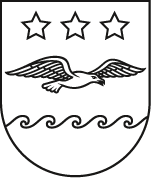 JŪRMALAS DOMELĒMUMSJūrmalāJūrmalas dome 2022. gada 25. oktobrī pieņēma lēmumu Nr. 504 “Par dzīvokļa īpašuma Nr. 27 Tirzas ielā 42, Jūrmalā, pirmās izsoles atzīšanu par nenotikušu un otro izsoli” par Jūrmalas valstspilsētas pašvaldībai piederošā dzīvokļa īpašuma Nr. 27 Tirzas ielā 42, Jūrmalā, kadastra Nr. 1300 901 0392, kas sastāv no dzīvokļa Nr. 27 ar kopējo platību 33,6 m2, kopīpašuma 3360/218100 domājamās daļas no dzīvojamās mājas ar kadastra apzīmējumu 1300 020 7009 001 un kopīpašuma 3360/218100 domājamās daļas no zemesgabala ar kadastra apzīmējumu 1300 020 7009, kura kopējā platība ir 1596 m2, (turpmāk – dzīvokļa īpašums Nr. 27), pārdošanu otrā rakstiskā izsolē ar augšupejošu soli, apstiprināja otrās izsoles sākumcenu 18 480 euro (astoņpadsmit tūkstoši četri simti astoņdesmit euro), izsoles soli 1 294 euro (viens tūkstotis divi simti deviņdesmit četri euro) un izsoles reģistrācijas maksu 140 euro (viens simts četrdesmit euro). Dzīvokļa īpašuma Nr. 27 izsoles noteikumi apstiprināti ar Jūrmalas domes  2022. gada 28. jūlija Jūrmalas domes lēmumu Nr. 366 “Par dzīvokļa īpašuma Nr. 27 Tirzas ielā 42, Jūrmalā, pirmās izsoles organizēšanu” (turpmāk – izsoles noteikumi).Jūrmalas valstspilsētas administrācijas telpās Jomas ielā 1/5, Jūrmalā, 2022. gada 6. decembrī notika dzīvokļa īpašums Nr. 27 otrā rakstiskā izsole, uz kuru pieteicās divi izsoles dalībnieki. Par izsoles uzvarētāju kļuva izsoles dalībnieks ar reģistrācijas Nr. 2 – “Vārds, uzvārds” (turpmāk – izsoles uzvarētāja), kuras piedāvātā dzīvokļa īpašuma cena ir 22 362 euro (divdesmit divi tūkstoši trīs simti sešdesmit divi euro), kas paaugstināta par trīs izsoles soļiem.Atbilstoši izsoles noteikumu 7.1. apakšpunktam, izsoles dalībniekam, kurš nosolījis augstāko cenu, viena mēneša laikā pēc paziņojuma par pirkuma summu saņemšanas dienas jāiemaksā visa pirkuma maksa, atrēķinot iemaksāto nodrošinājumu. Izsoles uzvarētāja Jūrmalas valstspilsētas administrācijas norēķinu kontā 2022. gada 2. decembrī iemaksāja izsoles nodrošinājumu 1 848 euro apmērā un atlikušo pirkuma maksas daļu iemaksāja 2023. gada 4. janvārī  - 5 514 euro, 2023. gada 5. janvārī - 15 000 euro, līdz ar to saskaņā ar izsoles noteikumu 6.2. apakšpunktu, ir pamats apstiprināt dzīvokļa īpašuma Nr. 27 izsoles rezultātus.Ņemot vērā iepriekš minēto, pamatojoties uz Publiskas personas mantas atsavināšanas likuma 34. panta otro daļu, 36. panta pirmo daļu, izsoles noteikumu 6.2., 6.5. un 6.11. apakšpunktu un ņemot vērā Jūrmalas Mantas novērtēšanas un izsoļu komisijas 2022. gada 6. decembra sēdes lēmumu (protokols Nr.8.2-4/27), Jūrmalas dome nolemj:Apstiprināt 2022. gada 6. decembrī notikušās dzīvokļa īpašuma Nr. 27 izsoles rezultātus un pārdot dzīvokļa īpašumu Nr. 27 izsoles uzvarētājai – “Vārds, uzvārds”, “personas kods”, par pirkuma maksu 22 362 euro (divdesmit divi tūkstoši trīs simti sešdesmit divi euro).Uzdot Jūrmalas valstspilsētas administrācijas Īpašumu pārvaldes Pašvaldības īpašumu nodaļai virzīt parakstīšanai dzīvokļa īpašuma Nr. 27  pirkuma līgumu.Pilnvarot Jūrmalas valstspilsētas pašvaldības izpilddirektoru parakstīt dzīvokļa īpašuma Nr. 27 pirkuma līgumu.Jomas iela 1/5, Jūrmala, LV - 2015, tālrunis: 67093816, e-pasts: pasts@jurmala.lv, www.jurmala.lv2023. gadaNr.Par dzīvokļa īpašuma Nr. 27 Tirzas ielā 42, Jūrmalā, izsoles rezultātu apstiprināšanu un pirkuma līguma noslēgšanu( Nr. , . punkts)PriekšsēdētājaR. Sproģe